NAME: _____________________________________________________Gore High SchoolAgricultural Science Level Two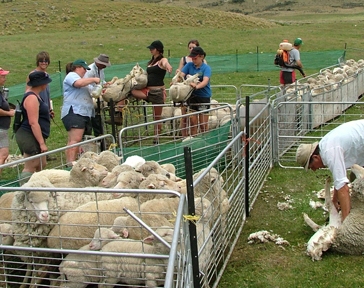 Where’s my tail?Credits: 4WRITTEN REPORTSECTION AFarm Task ________________________________________Select at least three management practices used when carrying out the farm task. For each management practice selected:Describe an action taken by the farmer when carrying out the management practice that has a positive effect on livestock behaviour, thereby reducing stress and resulting in better production.Explain how the action taken by the farmer reduces stress or causes livestock to act in a desired manner.Explain how the interaction between the action and livestock behaviour results in better production.SECTION BSometimes actions taken when carrying out a management practice increase stress or cause livestock to act in a manner that has a negative effect on production. For each management practice selected in Section ADescribe an action taken by the farmer when carrying out the management practice that has a negative effect on livestock behaviour, thereby increasing stress and resulting in poor production.Explain how the action taken by the farmer increases stress or causes livestock to act in an undesirable manner.Explain how the interaction between the action and livestock behaviour results in poor production.SECTION C - JUSTIFICATION OF MANAGEMENT PRACTICESSelect the one management practice from Sections A and B that you consider has the greatest effect on maximising the productivity of the observed livestock production system.Justify your selected management practice by explaining how it has a greater effect on maximising productivity than two of the other management practices you have considered.Management Practice _______________________________________________________________________________________________________________________________________________________________________Justification ___________________________________________________________________________________________________________________________________________________________________________________________________________________________________________________________________________________________________________________________________________________________________________________________________________________________________________________________________________________________________________________________________________________________________________________________________________________________________________________________________________________________________________________________________________________________________________________________________________________________________________________________________________________________________________________________________________________________________________________________________________________________________________________________________________________Section ASection BSection COverall gradeManagement practice 1Description of action taken by farmer that has a positive effect on livestock behaviour, reduces stress and results in better production.Explanation of how the action reduces stress or causes livestock to act in a desired manner.Explanation of how the interaction between the action and livestock behaviour results in better production.Management practice 2Description of action taken by farmer that has a positive effect on livestock behaviour, reduces stress and results in better production.Explanation of how the action reduces stress or causes livestock to act in a desired manner.Explanation of how the interaction between the action and livestock behaviour results in better production Management practice 3Description of action taken by farmer that has a positive effect on livestock behaviour, reduces stress and results in better production.Explanation of how the action reduces stress or causes livestock to act in a desired manner.Explanation of how the interaction between the action and livestock behaviour results in better production.Management practice 1Description of action taken by farmer that has a negative effect on livestock behaviour, increases stress and results in poor production.Explanation of how the action increases stress or causes livestock to act in an undesirable manner.Explanation of how the interaction between the action and livestock behaviour results in poor production.Management practice 2Description of action taken by farmer that has a negative effect on livestock behaviour, increases stress and results in poor production.Explanation of how the action increases stress or causes livestock to act in an undesirable manner.Explanation of how the interaction between the action and livestock behaviour results in poor production.Management practice 3Description of action taken by farmer that has a negative effect on livestock behaviour, increases stress and results in poor production.Explanation of how the action increases stress or causes livestock to act in an undesirable manner.Explanation of how the interaction between the action and livestock behaviour results in poor production.